К А Р А Р                     			     Р Е Ш Е Н И Е«23»  сентябрь  2020 й.                          № 15                          «23»  сентября  2020 г.О созыве очередного заседания Совета городского поселения город Благовещенск муниципального района Благовещенский район
Республики БашкортостанСовет городского поселения город Благовещенск муниципального района Благовещенский район Республики БашкортостанРЕШИЛ:	Созвать очередное заседание 23 октября 2020 года с предполагаемой повесткой дня:1.	О внесении изменений в решение Совета городского поселения город Благовещенск муниципального района Благовещенский район Республики Башкортостан № 246 от 24.12.2013г. «О частичном открытии кладбища «Южное» по ул. Лесная г. Благовещенск Республики Башкортостан для захоронений.2.	О приеме в муниципальную казну городского поселения город Благовещенск муниципального района Благовещенский район Республики Башкортостан благоустроенных жилых помещений специализированного жилищного фонда для детей-сирот и детей, оставшихся без попечения родителей.3.	Об утверждении Порядка присвоения новых наименований и переименования улиц, площадей, элементов улично-дорожной сети и иных составных частей населенного пункта городского поселения город Благовещенск муниципального района Благовещенский район Республики Башкортостан.Председатель Совета								  Т.Н. КузнецоваБАШКОРТОСТАН РЕСПУБЛИКАҺЫБЛАГОВЕЩЕН РАЙОНЫМУНИЦИПАЛЬ РАЙОНЫҢБЛАГОВЕЩЕН КАЛАҺЫКАЛА БИЛӘМӘһЕ СОВЕТЫ5 сакырылышРЕСПУБЛИКА БАШКОРТОСТАН СОВЕТ ГОРОДСКОГО ПОСЕЛЕНИЯГОРОД БЛАГОВЕЩЕНСК МУНИЦИПАЛЬНОГО РАЙОНА БЛАГОВЕЩЕНСКИЙ РАЙОН5 созыва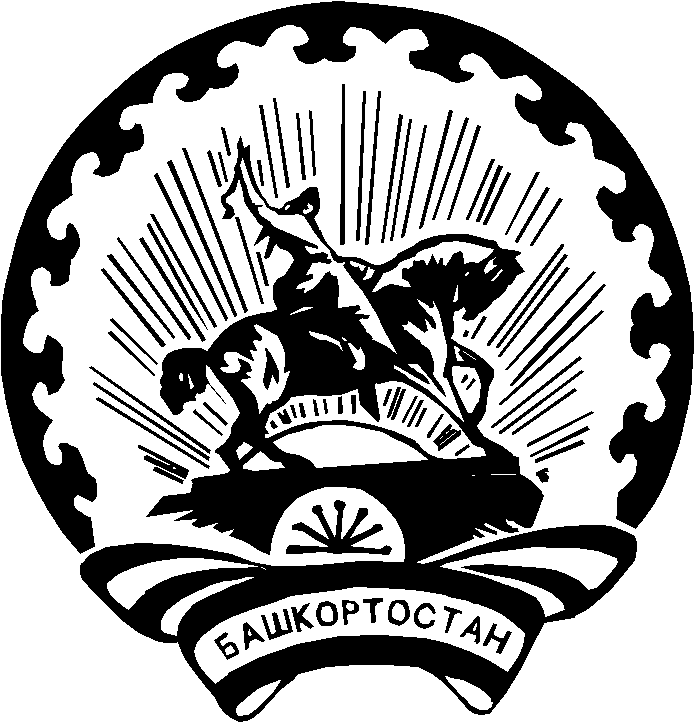 